OBJAVA ZA MEDIJEHEP dobio Deloitteovu nagradu Green Frog Award ZAGREB, 16. travnja 2019. - Hrvatska elektroprivreda (HEP) je prema ocjeni neovisnog stručnog žirija nagrade Green Frog Award, među hrvatskim tvrtkama ostvarila najveći napredak u nefinancijskom izvještavanju u 2018. godini. Nagradu za napredak iskazan u Izvješću o održivosti HEP grupe za 2017. godinu, HEP je dobio na konferenciji Ulaganje u održivost, održanoj danas u Zagrebu, u organizaciji tvrtke Deloitte Hrvatska i u suradnji s Hrvatskom udrugom poslodavaca i Global Compact mrežom Hrvatske. U sklopu konferencije održana je i dodjela nagrade Green Frog za najbolje nefinancijsko izvješće u srednjoj Europi.​Izvješće o održivosti HEP grupe za 2017. godinu sastavljeno​ je prema sržnoj opciji smjernica globalno prevladavajućeg GRI Standarda, a u cilju što veće  transparentnosti uključuje i podatke prema  pokazateljima Sektorskog dodatka za energetiku. Na pripremi izvješća radila je radna skupina sastavljena od više od 30 članova iz svih dijelova HEP grupe, a on-line upitnikom uključeni su i dionici HEP grupe, njih 71 različitog profila, od državne uprave i organizacija, kupaca i korisnika, znanstvenih i obrazovnih institucija, dobavljača, medija, lokalne i regionalne samouprave i uprave, nevladinih organizacija, strukovnih udruženja te ovlaštenika u pitanjima zaštite okoliša. Oni su se, kao i članovi HEP-ove radne skupine izjasnili o izboru materijalnim pitanjima te o procjeni potencijala doprinosa HEP grupe ostvarenju pojedinih globalnih ciljeva održivog razvoja, koji su posljednjih nekoliko godina sve više u fokusu politike i poslovnog sektora.„Naše prvo Izvješće o održivosti prema GRI standardu, za 2013. i 2014. godinu, objavili smo nekoliko godina prije uvođenja zakonske obveze. Veličina i značaj HEP grupe te široki raspon ekonomskih, okolišnih i društvenih utjecaja, učvrstili su nas u odluci da izvještavanju o održivosti pristupimo odgovorno i angažirano, nastojeći pratiti najbolju praksu. Nagrada Green Frog potvrda je da smo na pravom putu kad je riječ o kvalitetnoj, sveobuhvatnoj i transparentnoj komunikaciji s našim dionicima“, izjavio je član Uprave HEP-a Marko Ćosić, preuzimajući nagradu. Izvješće o održivosti za 2017. godinu sadrži i stručno mišljenje o izvješću koje je izradio Hrvatski poslovni savjet za održivi razvoj. Izvješće je objavljeno u skladu s obvezom iz Zakona o računovodstvu, odnosno EU Direktive o objavljivanju nefinancijskih i drugih informacija za velike tvrtke. Tvrtke na koje se obveza odnosi moraju izvještavati o politikama, rizicima i ishodima u okolišnim i društvenim pitanjima, pitanjima suradnje sa zaposlenicima, poštivanju ljudskih prava, antikorupcijskoj praksi te raznim drugim aspektima poslovanja.Nacionalnu nagradu za najbolje izvješće o održivosti dobila je INA d.d., a nagrade u regijama srednje Europe i Zajednice neovisnih zemalja (CIS) osvojili su Orange Poljska, Nornickel i Plzensky Prazdroj. Regionalna dodjela nagrade po prvi je puta održana u Hrvatskoj.  Nagradu Green Frog pokrenula je Mađarska 2000. godine, a postupno su je prihvatile i ostale države srednje Europe. Ove je godine organizator zaprimio i ocijenio ukupno 112 izvješća, najviše do sada. Hrvatsko i poljsko tržište imali su najveći broj prijava među državama koje su sudjelovale u natjecanju, istaknuli su u Deloitteu Hrvatska.Kontakt: Sektor za korporativne komunikacije (odnosisjavnoscu@hep.hr)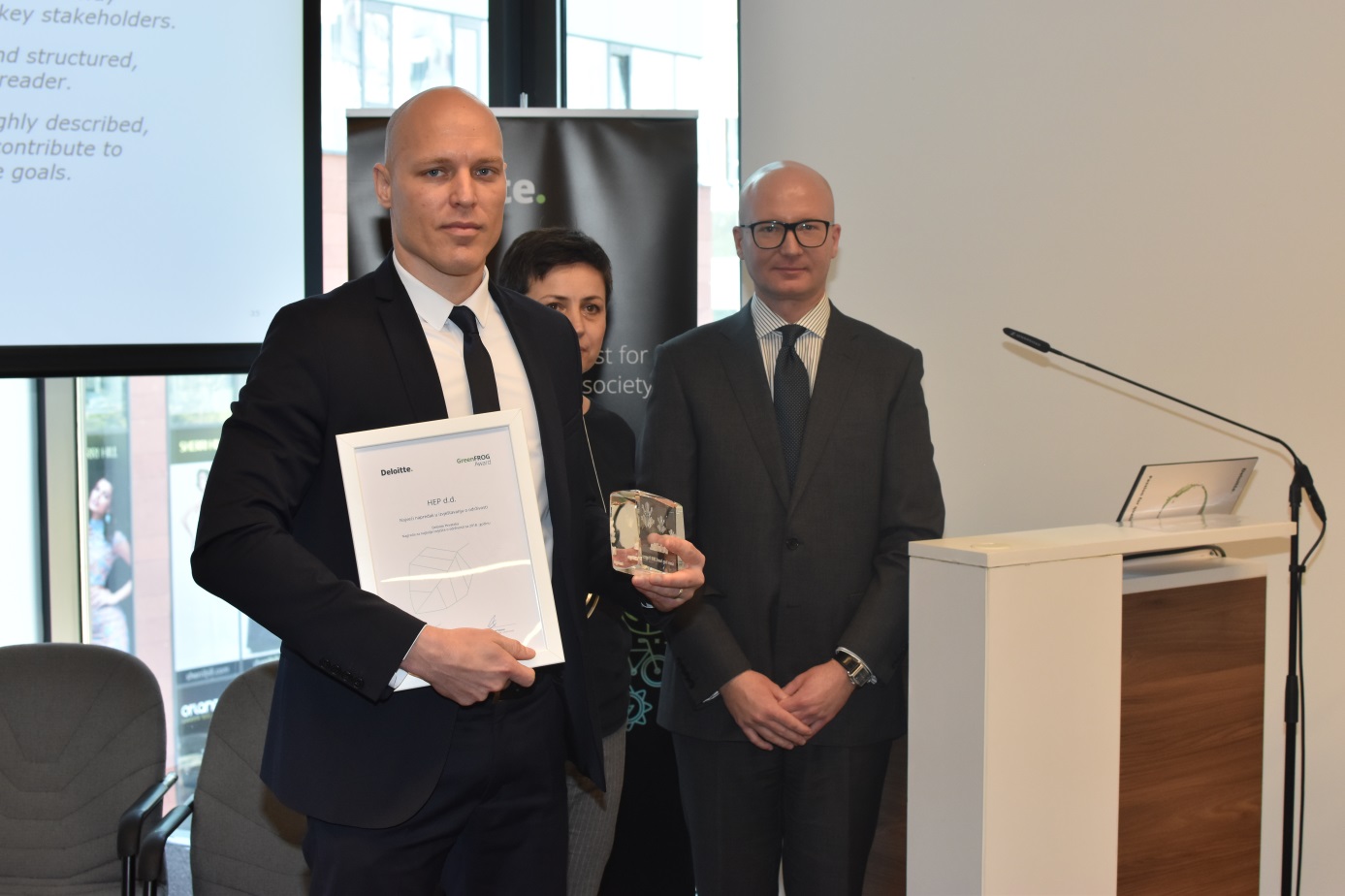 